ANNEE SCOLAIRE 2017-2018		PREMIERE 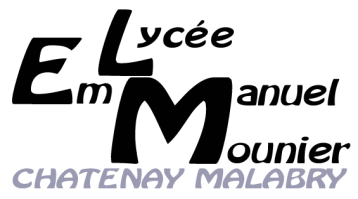 Nom :	 …………………………………………………Prénom :	 …………………………………….………….. Date de Naissance : ……………………….…….. Etablissement d’origine :……………………………………………………………… LYCEE EMMANUEL MOUNIER35 rue des Prés Hauts92290 – CHATENAY-MALABRYTEL: 01 41 87 60 30   -   FAX : 01 47 02 20 320920135x@ac-versailles.fr(*)  SITUATION DE L’EMPLOI	1 – En activité	2 – Chômage	3 – Retraité	4 – Autre situation(**) CODIFICATION DES PROFESSIONS ET CATEGORIES SOCIALESAGRICULTEURS	10 – AgriculteursARTISANS, COMMERCANTS ET CHEFS D’ENTREPRISES	21 – Artisans	22 – Commerçants et assimilés	23 – Chefs d’entreprises de dix salariés ou plusCADRES ET PROFESSIONS INTELLECTUELLES SUPERIEURES	31 – Professions libérales	33 – Cadres de la fonction publique	34 – Professeurs et assimilés	35 – Professions de l’information, des arts et des spectacles	37 – Cadres administratifs et commerciaux d’entreprises	38 – Ingénieurs et cadres techniques d’entreprisesPROFESSIONS INTERMEDIAIRES	42 – Instituteurs et assimilés	43 – Professions intermédiaires de la santé et du travail social	44 – Clergé, religieux	45 – Professions intermédiaires administratives de la fonction publique 	46 – Professions intermédiaires administratives et commerciales des entreprises	47 – Techniciens	48 – Contremaîtres, agents de maîtriseEMPLOYES	52 – Employés civils et agents de service de la fonction publique	53 – Policiers et militaires	54 – Employés administratifs d’entreprise	55 – Employés de commerce	56 – Personnels des services directs aux particuliersOUVRIERS	61 – Ouvriers qualifiés	66 – Ouvriers non qualifiés	69 – Ouvriers agricolesRETRAITES	71 – Retraités agriculteurs exploitants	72 – Retraités artisans, commerciaux et chefs d’entreprise	73 – Retraités cadres et professions intermédiaires	76 – Retraités employés et ouvriersAUTRES INACTIFS	81 – Chômeurs n’ayant jamais travaillé	82 – Personnes sans activité professionnellePièces à classer dans l’ordre suivant :Pièces à classer dans l’ordre suivant :FICHE DE RENSEIGNEMENTS ELEVE à compléter FICHE D’ENSEIGNEMENTS ET D’OPTIONS à compléterFICHE DE RENSEIGNEMENTS « vie scolaire » (avec photo)AUTORISATION DE SORTIEPHOTOCOPIE DE LA PIECE D'IDENTItÉ OU DU PASSEPORTPHOTOCOPIE DE L’ATTESTATION DE RECENSEMENT pour les plus de 16 ans, délivrée par   LA MAIRIE DE votre commune.La fiche avec l'adresse du 2ème parent si celle-ci est différenteProcedure de justification des absences et retardsFICHE D’INFIRMERIE (avec photo) + PHOTOCOPIE des VACCINSattestation de restauration scolaire transmise par la caf ou attestation paiement caf (portant mention du quotien familial) ou attestation region (disponible via la calculette region sur le site www .ile de France.fr/equitables)coupon d’inscription a la restauration scolaire (obligatoire pour tout les demi-pensionnaires lyceen et bts)  + 1 ribCHEQUE FACULTATIF de  3 euros (à l’ordre de la Maison des Lycéens DU LYCEE EMMANUEL  MOUNIER CHATENAY-MALABRY)CHEQUE FACULTATIF d'un montant laissÉ à votre appréciation pour la caisse de solidaritÉ (a l’ordre de l’agent comptable du lycee emmanuel mounier)pour les nouveaux elevesAvis d'affectation et exeat délivrÉ par votre établissement  d'originePHOTOCOPIE DES TROIS BULLETINS TRIMESTRIELS DE 2016 – 2017PHOTOCOPIE DU LIVRET DE FAMILLE PHOTOCOPIE DE L’ATTESTATION   ASSR2